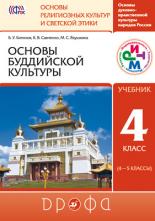 Основы духовно-нравственной культуры народов Росси...Б. У. Китинов и др.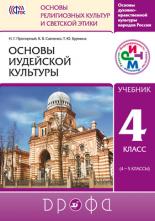 Основы духовно-нравственной культуры народов Росси...Н. Г. Пропирный, К. В. Савченко, Т. Ю. Бурмина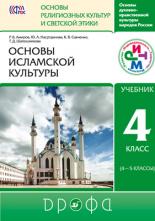 Основы духовно-нравственной культуры народов Росси...Р. Б. Амиров, Ю. А. Насртдинова, К. В. Савченко, Т. Д. Шапошникова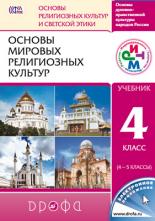 Основы духовно-нравственной культуры народов Росси...Р. Б. Амиров и др.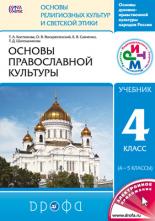 Основы духовно-нравственной культуры народов Росси...Т. А. Костюкова, О. В. Воскресенский, К. В. Савченко, Т. Д. Шапошникова